CURRICULUM VITAECristina BaldissarriPosizione attualeRicercatore a tempo determinato (RTDB, PSI/05) presso il Dipartimento di Psicologia, Università degli studi di Milano-Bicocca con Abilitazione Scientifica Nazionale (ASN) alle funzioni di professore di II fascia nel settore concorsuale 11/E3.ISTRUZIONEDottorato in Psicologia Sociale, Cognitiva e Clinica (Ciclo XXVIII) presso l’università degli studi di Milano-Bicocca, giudizio: eccellente (5 Giugno 2017). Titolo tesi: “Objectified workers: Other and Self-objectification in the work domain”. Supervisor: prof.ssa Chiara Volpato. Conseguimento abilitazione alla professione di psicologo (seconda sessione 2014).Laurea magistrale in Psicologia dei Processi Sociali, Decisionali e dei Comportamenti Economici presso l’università degli studi di Milano-Bicocca, con la votazione di 110 e lode (20 Febbraio 2012). Titolo tesi: “L’oggettivazione dell’operaio. Una prima ricerca sperimentale.” Relatore: prof.ssa Chiara Volpato.Laurea in Scienze e Tecniche Psicologiche - curriculum Counseling e Salute Mentale presso l’università degli studi di Milano-Bicocca con la votazione di 106/110 (23 Aprile 2009). Titolo tesi: “Il reinserimento sociale dei tossicodipendenti: Il progetto nuovi percorsi.” Relatore: prof. Sergio Dazzi.Diploma di maturità scientifica con sperimentazione linguistica conseguito presso il liceo scientifico statale “Donatelli-Pascal” (2004).ESPERIENZE FORMATIVECorso di Counseling Psicologico Integrato – secondo ciclo (100 ore) – ASPIC Psicologia, Ottobre 2019-Giugno 2020Corso di Counseling Psicologico Integrato – primo ciclo (100 ore) – ASPIC Psicologia, Febbraio-Maggio 2019.Seminario Metodologico AIP “Pubblicare la ricerca scientifica: dalle riviste internazionali alla divulgazione scientifica”, Università di Torino, 19-20 Settembre 2017.Winter School “The Implications of Socioeconomic Inequality for Psychological Well-being”, Università di Padova, 20-24 Febbraio 2017.Corso di alta formazione in “Counseling clinico integrato”, Associazione Psicologi Lombardia APL (28 ore), 2017.Summer School EASP, Workstream “Humanization and dehumanization: Process and application in contemporary societies”, prof: Maria Paola Paladino e Manuela Barreto, University of Exeter, 1-13 Agosto 2016. Corso di formazione “Corso di base sulla Psicologia delle Cure Primarie” International Society of Psychology (3 ore), 2015Scuola Estiva AIP di Bertinoro “Modelli di equazioni strutturali in R”, prof: Altoè e Pastore, 1-6 Luglio 2013. Corso di formazione “Valutazione dei rischi stress-lavoro correlato”, Istituto Galton (16 ore), 2012.ESPERIENZE PROFESSIONALIDa Ottobre 2021 a oggi: Ricercatore a tempo determinato di tipo B in psicologia sociale, PSI/05, presso il dipartimento di Psicologia, Università degli studi di Milano-BicoccaNovembre 2021: Incarico di Docenza (4 ore) corso webinar "Radici psicologiche delle diseguaglianze e best practies" conferito da Ordine degli Psicologi della Regione Emilia-RomanaDa Gennaio 2018 a settembre 2021: Assegnista di ricerca presso il dipartimento di Psicologia, Università degli studi di Milano-BicoccaDa Gennaio 2018 a settembre 2021: Professore a contratto per il corso di Psicologia Sociale dello Sviluppo e Organizzazione Scolastica, Corso di Laurea Magistrale in Psicologia dello Sviluppo e dei Processi Educativi (Università degli studi di Milano-Bicocca, Facoltà di Psicologia). Da ottobre 2019 a oggi: Cultore della materia per il corso di “Psicologia sociale per le Organizzazioni”. Da ottobre 2016 a oggi: Cultore della materia per i corsi di “Psicologia Sociale” e “Psicologia Sociale: corso avanzato”.Da Gennaio 2013 a settembre 2021: collaborazione alla supervisione di studenti, corsi di laurea triennali e magistrali, per progetti di tesi.Da Gennaio 2013 a Giugno 2017: dottoranda con borsa di studio presso la Scuola di dottorato in Psicologia Sociale, Cognitiva e Clinica (Ciclo XXVIII), Università degli studi di Milano-Bicocca. Durante tale periodo, ha usufruito del congedo di maternità obbligatoria di cinque mesi.Da Settembre 2012 a Marzo 2013: tirocinante presso il dipartimento di psicologia dell’università degli studi di Milano-Bicocca. Attività svolte: partecipazione ad attività di ricerca nell'ambito della deumanizzazione (ricerca bibliografica, stesura delle ipotesi di ricerca, costruzione del disegno sperimentale, conduzione degli esperimenti, analisi dei dati).Da Marzo a Settembre 2012: tirocinante presso Forum Cooperazione e Tecnologia, struttura di ricerca e sperimentazione. Attività svolte: partecipazione alla gestione di due progetti di politiche pubbliche per promuovere educazione alla sostenibilità nelle comunità locali, rispettivamente nel Comune di Corsico (progetto “Corsico Sostenibile”) e nel Comune di Rozzano (progetto “Orti urbani eco-sostenibili”); collaborazione nel progetto Filiere Agroalimentari Sostenibili e Comunità Locali (Genuinagente: Buono, Sano, Sud Milano).Da Aprile 2010 a dicembre 2012: educatrice per persone con disabilità mentale presso la cooperativa “Azione solidale”, in un progetto di sperimentazione di residenzialità protetta.Aprile 2008 - Giugno 2008: tirocinante presso l’associazione Cascina Verde: partecipazione alle attività cliniche ambulatoriali rivolte a persone con problemi di dipendenza.Luglio 2005 - Luglio 2006: Servizio civile volontario presso la cooperativa Diapason per il progetto Azimut: attività educative presso il centro di Quarto Oggiaro rivolto ai minori (preadolescenti) del quartiere.ATTIVITA’ DIDATTICAA.A. 2021-2022: lezione “Analisi di mediazione e moderazione nella ricerca psicologica” per il corso di Dottorato in Scienze Sociali, curriculum Psicologia e Scienze Cognitive, ciclo XXXVII, dell’Università degli Studi di Genova.A.A. 2021-2022: Psicologia Sociale dello sviluppo (28 ore), Corso di Laurea Magistrale in Psicologia dello Sviluppo e dei Processi Educativi (Università degli studi di Milano-Bicocca, Dipartimento di Psicologia).A.A. 2021-2022: corso di Psicologia dei Processi di Gruppo (56 ore), Corso di Laurea Magistrale in Analisi dei processi sociali (Università degli studi di Milano-Bicocca, Dipartimento di Sociologia).A.A. 2020-2021: lezione “Analisi di mediazione e moderazione nella ricerca psicologica” per il corso di Dottorato in Scienze Sociali, curriculum Psicologia e Scienze Cognitive, ciclo XXXVI, dell’Università degli Studi di Genova.A.A. 2020-2021: professore a contratto per il corso di Psicologia Sociale dello sviluppo e organizzazione scolastica (28 ore), Corso di Laurea Magistrale in Psicologia dello Sviluppo e dei Processi Educativi (Università degli studi di Milano-Bicocca, Facoltà di Psicologia).A.A. 2019-2020: professore a contratto per il corso di Psicologia Sociale dello sviluppo e organizzazione scolastica (28 ore), Corso di Laurea Magistrale in Psicologia dello Sviluppo e dei Processi Educativi (Università degli studi di Milano-Bicocca, Facoltà di Psicologia).A.A. 2018-2019: professore a contratto per il corso di Psicologia Sociale dello sviluppo e organizzazione scolastica (28 ore), Corso di Laurea Magistrale in Psicologia dello Sviluppo e dei Processi Educativi (Università degli studi di Milano-Bicocca, Facoltà di Psicologia).A.A. 2017-2018: professore a contratto per il corso di Psicologia Sociale dei Contesti Educativi (28 ore), Corso di Laurea Magistrale in Psicologia dello Sviluppo e dei Processi Educativi (Università degli studi di Milano-Bicocca, Facoltà di Psicologia).LEZIONI SU INVITONovembre 2021: Incarico di Docenza (4 ore) corso webinar "Radici psicologiche delle diseguaglianze e best practies" conferito da Ordine degli Psicologi della Regione Emilia-RomanaFebbraio (2021). Working objectification: when work transforms human beings into objects. Seminario tenuto per la scuola di dottorato in Business and Behavioral Science dell’Università degli studi di Chieti-Pescara, su invito del prof. Stefano PagliaroA.A. 2020-2021: lezione per il corso di Psicologia Sociale: Corso avanzato (2 ore), Corso di Laurea Magistrale in Psicologia Sociale, Economica e delle Decisioni (Università degli studi di Milano-Bicocca, Facoltà di Psicologia, Prof.ssa Chiara Volpato).A.A. 2020-2021: lezione per il corso di Psicologia Sociale (2 ore), Corso di Laurea Triennale in Sociologia (Università di Trento, prof.ssa Paladino)A.A. 2019-2020: lezione per il corso di Psicologia Sociale: Corso avanzato (2 ore), Corso di Laurea Magistrale in Psicologia dei processi sociali, decisionali e dei comportamenti economici (Università degli studi di Milano-Bicocca, Facoltà di Psicologia, Prof.ssa Chiara Volpato).A.A. 2018-2019: lezione per il corso di Psicologia Sociale (2 ore), Corso di Laurea Triennale in Scienze Psicosociali della Comunicazione (Università degli studi di Milano-bicocca, Facoltà di Psicologia, Prof.ssa Chiara Volpato).A.A. 2018-2019: lezione per il corso di Psicologia Sociale: Corso avanzato (2 ore), Corso di Laurea Magistrale in Psicologia dei processi sociali, decisionali e dei comportamenti economici (Università degli studi di Milano-Bicocca, Facoltà di Psicologia, Prof.ssa Chiara Volpato).A.A. 2017-2018: lezione per il corso di Psicologia Sociale: Corso avanzato (2 ore), Corso di Laurea Magistrale in Psicologia dei processi sociali, decisionali e dei comportamenti economici (Università degli studi di Milano-Bicocca, Facoltà di Psicologia, Prof.ssa Chiara Volpato).A.A. 2017-2018: lezione per il corso di Psicologia Sociale (2 ore), Corso di Laurea Triennale in Scienze Psicosociali della Comunicazione (Università degli studi di Milano-bicocca, Facoltà di Psicologia, Prof.ssa Chiara Volpato).A.A. 2016-2017: lezione per il corso di Psicologia Sociale: Corso Avanzato (2 ore), Corso di Laurea Magistrale in Psicologia dei processi sociali, decisionali e dei comportamenti economici (Università degli studi di Milano-Bicocca, Facoltà di Psicologia, Prof.ssa Chiara Volpato).A.A. 2015-2016: lezione per il corso di Psicologia delle Influenze Sociali (2 ore), Corso di Laurea Magistrale in Psicologia dei processi sociali, decisionali e dei comportamenti economici (Università degli studi di Milano-Bicocca, Facoltà di Psicologia, Prof.ssa Chiara Volpato).A.A. 2014-2015: lezione per il corso di Psicologia delle Influenze Sociali (2 ore), Corso di Laurea Magistrale in Psicologia dei processi sociali, decisionali e dei comportamenti economici (Università degli studi di Milano-bicocca, Facoltà di Psicologia, Prof.ssa Chiara Volpato).SUPERVISIONI TESI CORSI MAGISTRALIPrimo relatore: Sforzini Costanza, Anna Calia, Chiara Rotasperti, Francesca Cavagnis; Costanza Martino; Giovanna Bellante; Eleonora Tramonte.Secondo relatore: Romano Arianna; Bruno Barbara; Carbonetti Yari; Cenna Alessia; Carcano Ilaria; Riganelli Erica; Orsenigo Federica; Vacchini, Sabrina; Vallacqua Fabio; Scartabellati Laura; Zanotta Alba; Lucariello Silvia; Valtorta Roberta Rosa; Raguso Giuseppe; Tenca Giulia.tUTORAGGIO TIROCINI POST-LAUREAM PROFESSIONALIZZANTIMaria De Rosa (6 mesi, marzo-settembre 2020); Daniele Fazio (6 mesi, aprile-ottobre 2020); Giuseppe Raguso (6 mesi, ottobre 2020-aprile 2021, 6 mesi aprile 2021-ottobre 2021).ATTIVITA’ EDITORIALE E DI VALUTAZIONEDal 2021 Membro dell’Editorial Board (Review Editor) della rivista Frontiers in Psychology (Personality and Social Psychology). Dal 2021 Membro dell’Editorial Board del Journal of Social Psychology Research.Guest Editor, con Stéphanie Demoulin e Nour Kteily, per lo Special Issue “Less than human: what people who are dehumanized feel, think and do” della rivista Group Processes and Intergroup Relations, la cui pubblicazione è prevista per Aprile 2022.Ad hoc Reviewer: Acta Psychologica, Addictive Behaviors; Basic and Applied Social Psychology; Body Image; British Journal of Social Psychology; Current Psychology; European Journal of Social Psychology; European Management Journal; Frontiers in Psychology (Personality and Social Psychology); Group Processes and Intergroup Relations; Journal of Applied Social Pscyhology; Journal of Community and Applied social Psychology; In-Mind Italia; International Journal of Manpower; Personality and Social Psychology Bulletin; PlosOne; Psicologia Sociale; Psychological Reports; Psychology & Marketing; Revista de Psicologia Social; Routledge Handbook of Dehumanization; Swiss Journal of Psychology; TPM, Testing, Psychometrics, and Methodology.Valutatore tesi di dottorato per il Bando miglior tesi di Dottorato (2019) per l’Associazione italiana di Psicologia (AIP), Sezione di Psicologia Sociale Reviewer of Single Presenter Submissions for the 2022 SPSP Convention (2021)PARTECIPAZIONE A SOCIETÀ SCIENTIFICHE E PROFESSIONALIAssociazione Italiana di Psicologia (AIP) - Sezione di Psicologia Sociale (Membro Affiliato).European Association of Social Psychology (EASP Full Member).Society for Personality and Social Psychology (SPSP Early Career Member)Association pour la Diffusion de la Recherche Internationale en Psychologie Sociale (ADRIPS)Albo Professionale degli Ordini degli Psicologi, sezione A, numero 19319 (data di iscrizione 16-02-2017).Centro Interdipartimentale per gli Studi di Genere ABCD dell’Università degli Studi di Milano-Bicoccaesperienze internazionali di ricercaPeriodo di ricerca presso la School of Philosophy, Psychology and Language Sciences dell’università di Edinburgh, Scotland, UK, Tutor: dott. Stephen Loughnan, Lecturer in Experimental & Social Psychology.  Primo trimestre 2016.pROGETTI DI RICERCA finanziati“Collaborative Grant” European Association of Social Psychology, EASP (2022) Finanziamento ottenuto per il progetto “Extending Knowledge about the Individual-, Group-, and Contextual-level Variables that Trigger Workers’ Self-Objectification: A Three-level Analysis Approach”. Responsabili: Sainz M. e Baldissarri C.Finanziamento Fondo di Ateneo (2021). Progetto: “Le conseguenze della biologizzazione: aggressività indiretta e esclusione sociale”. Responsabile: Baldissarri, C.Finanziamento PRIN triennio 2019-2022. Progetto: “The Psychology of Economic Inequality”. Responsabile dell’unità di ricerca di Milano-Bicocca: prof.ssa Chiara Volpato. Responsabile nazionale: prof.ssa Anne Maass (Università di Padova).“Seedcorn Grant”, European Association of Social Psychology, EASP (2018) Finanziamento ottenuto per il progetto “The effects of working self-objectification on conformity and assertiveness”. Responsabile: Baldissarri C.Finanziamento Progetti di ricerca, Associazione Italiana di Psicologia, AIP, Sezione Psicologia Sociale (2016). Finanziamento ottenuto per il progetto: “Quando la moralità viene negata: effetti della sessualizzazione sull’attribuzione di moral agency e moral patiency”. Responsabili: Spaccatini, F., Giovannelli, I, Baldissarri, C., Giammusso, I.Finanziamento Fondo di Ateneo (2016). Progetto: “Oggettivazione sessuale e riduzione di libero arbitrio”. Responsabile: Volpato, C.Finanziamento Fondo di Ateneo (2015). Progetto: “Strategie di riduzione dell'aggressività in seguito all'esposizione a media violenti”. Responsabile: Volpato, C.Finanziamento Fondo di Ateneo (2014). Progetto: “L'oggettivazione in ambito lavorativo”. Responsabile: Volpato, C.Finanziamento Fondo di Ateneo (2013). Progetto: “Videogame violenti ed esclusione sociale: un binomio pericoloso”. Responsabile: Volpato, C.premi, RICONOSCIMENTI e finanziamentiInvito come Young Keynote al XVI Congresso nazionale dell'Associazione Italiana di Psicologia (AIP), sezione di Psicologia Sociale, Roma, Italia (2019, Settembre). Contributo proposto: Baldissarri, C.. Sentirsi un oggetto: antecedenti e conseguenze dell'auto-oggettivazione lavorativa. Finanziamento “Internazionalizzazione” Associazione Italiana di Psicologia, AIP, sezione Psicologia Sociale (2018). Finanziamento per la partecipazione al 12ème Congrès International de Psychologie Sociale en Langue Francaise, Louvain-La-Neuve, Belgio. Premio “Miglior tesi di dottorato”, Associazione Italiana di Psicologia, AIP, sezione Psicologia Sociale (2017).Finanziamento “Internazionalizzazione” Associazione Italiana di Psicologia, AIP, sezione Psicologia Sociale (2017). Finanziamento per la partecipazione al 18th General Meeting della European Association of Social Psychology, EASP, Granada, Spagna.interessi di ricercaDeumanizzazione; Deumanizzazione e empatia in età evolutiva; Oggettivazione lavorativa e sessuale; Stereotipi; Percezione di Libero Arbitrio; Diseguaglianze e classi sociali; Disuguaglianze in età evolutiva; Social network e percezione sociale.pubblicazioniBaldissarri C., Demoulin, S., & Kteily, N. (Eds) Introduction to the Special issue Less than human: What people who are dehumanized think, feel and do. Group Processes and Intergroup Relations. Manuscript in press.Baldissarri, C., & Fourie, M. (2022). Dehumanizing organizations: Insidious effects of having one’s human integrity denied at work. Current Opinion in Behavioral Sciences. Manuscript in press.Baldissarri, C., Pagliaro, S., Teresi, M., & Andrighetto, L. (2022). Humanness in Times of Uncertainty: on the link between Job Insecurity, Self-objectification and Well-being. European Journal of Social Psychology, Advance online publication.Baldissarri, C., Andrighetto, L., Orsenigo, F., & Volpato, C. (2022). Workers’ Self-objectification and Reduced Activism against Inequalities: The Role of Beliefs in Personal Free Will and System Justification. Psicologia Sociale, Manuscript in press.Teresi, M., Ballone, C., Barattucci, M., Baldissarri, C., Andrighetto, L. and Pagliaro, S. (2022). Examining Workers’ Self-objectification: The Role of Ethical Climate and Organizational Identification. Psicologia Sociale, 1, 93-102. Doi: 10.1482/103779Valtorta, R.R., Baldissarri, C., Andrighetto L., & Volpato (2022). Intergroup biologization and outgroup prejudice in the time of COVID-19. Journal of Applied Social Psychology, 52(1), 37-50.  https://doi.org/10.1111/jasp.12831Baldissarri, C., Andrighetto, L., & Volpato, C. (2022). The longstanding view of workers as objects: Antecedents and consequences of working objectification. European Review of Social Psychology, 33, 81-130. https://doi.org/10.1080/10463283.2021.1956778Valtorta, R.R., Baldissarri, C., & Volpato, C. (2022). Burnout and workplace dehumanization at the supermarket: A field study during the COVID-19 outbreak in Italy. Journal of Community and Applied Social Psychology, 32, 767-785. https://doi.org/10.1002/casp.2588Gabbiadini, A., Baldissarri, C., Valtorta, R.R., Durante, F., & Mari S. (2021). Loneliness, Escapism and Identification with Media Characters: An Exploration of the Psychological Factors behind Binge-Watching. Frontiers in Psychology, 12, 785970. Doi: 10.3389/fpsyg.2021.785970Sainz, M., & Baldissarri, C. (2021). Abusive leadership versus objectifying job features: Factors that influence organizational dehumanization and workers’ self-objectification. Journal of Applied Social Psychology 51(8), 825-837. http://doi.org/10.1111/jasp.12803Valtorta, R.R., Baldissarri, C., Andrighetto, L., & Volpato, C. (2021). Seeing others as a disease: The impact of physical (but not moral) disgust on biologization. International Review of Social Psychology, 34, 1–17. Doi: 10.5334/irsp.407.Baldissarri, C., & Andrighetto, L. (2021). Being treated as an instrument: Consequences of instrumental treatment and self-objectification on task engagement and performance. Human Performance, 34, 85-106. Doi: 10.1080/08959285.2021.1878182.Baldissarri, C., Andrighetto, L., Gabbiadini, A. & Volpato, C. (2021). The ACME shop: A paradigm to investigate working (self-)objectification. Journal of Social Psychology, 161(5), 526-542.  Doi: 10.1080/00224545.2020.1845592Baldissarri, C. (2020). L’oggettivazione lavorativa: quando il lavoro trasforma l’uomo in un oggetto. Minority Reports, 10.Gabbiadini, A., Baldissarri, C., Durante, F., Valtorta, R.R., De Rosa, M., & Gallucci, M. (2020). Together Apart: The Mitigating Role of Digital Communication Technologies on Negative Affect During the COVID-19 Outbreak in Italy. Frontiers in Psychology, 11, 2763. Doi: 10.3389/fpsyg.2020.554678.Vacchini, S., Baldissarri, C., & Volpato, C. (2020). Forme contemporanee di oggettivazione sessuale: La ragazza immagine. Psicologia Sociale, 15, 225-254. Doi: 10.1482/96848.Baldissarri, C., Andrighetto, L., Di Bernardo, G.A. & Annoni, A. (2020). Workers’ Self-objectification and Tendencies to Conform to Others. Journal of Community and Applied Social Psychology, 30, 547-560. Doi: 10.1002/casp.2461Baldissarri, C., Andrighetto, L., Gabbiadini, A., Valtorta, R.R., Sacino, A, & Volpato, C. (2019). Do Self-Objectified Women Believe Themselves to Be Free? Sexual Objectification and Belief in Personal Free will. Frontiers in Psychology, 10, 1867. Doi: 10.3389/fpsyg.2019.01867Valtorta, R.R., Baldissarri, C., Andrighetto, L., & Volpato, C. (2019). Dirty jobs and dehumanization of workers. British Journal of Social Psychology, 58. 955-970. Doi: 10.1111/bjso.12315Valtorta, R.R., Baldissarri, C., Andrighetto, L., & Volpato, C. (2019). The dirty side of work: Biologization of physically tainted workers. International Review of Social Psychology, 32, 3. Doi: http://doi.org/10.5334/irsp.213.Baldissarri, C., Andrighetto, L., & Volpato, C. (2019). Feeling like an object: A field study on working self-objectification and the belief in personal free will. TPM, Testing, Psychometrics Methodology in Applied Psychology, 26, 185-197. doi:10.4473/TPM26.2. Doi: :10.4473/TPM26.2.1Valtorta, R.R., Sacino, A., Baldissarri, C., & Volpato, C. (2018). Gli stereotipi di genere nella pubblicità televisiva: evoluzione o regressione? In N. De Piccoli & C. Rollero (Ed.), Sui generi: Identità e stereotipi in evoluzione? (pp.147-162). Torino: Cirsde.Andrighetto, L., Baldissarri, C., Gabbiadini, A., Sacino, A, Valtorta, R.R., & Volpato, C. (2018). Objectified conformity: Working self-objectification increases conformist behaviour. Social Influence, 13, 78-90. doi: 10.1080/15534510.2018.1439769Baldissarri, C., Valtorta, R.R., Andrighetto, L. & Volpato, C. (2017). Workers as objects: The nature of working objectification and the role of perceived alienation. TPM, Testing, Psychometrics Methodology in Applied Psychology, 24, 153-166. Doi: 10.4473/TPM24.2.1Loughnan, S. Baldissarri, C., Spaccatini, F. & Edler, L. (2017). Internalizing objectification: Objectified individuals see themselves as less warm, competent, moral, and human. British Journal of Social Psychology, 56, 217-232. Doi: 10.1111/bjso.12188Baldissarri, C., Andrighetto, L., Gabbiadini, A., & Volpato, C. (2017). Work and freedom: Working self-objectification and belief in personal free will. British Journal of Social Psychology, 56, 250-269. Doi: 10.1111/bjso.12172Volpato, C., Andrighetto, L., & Baldissarri, C. (2017). Perceptions of low-status workers and the maintenance of the status quo. Journal of Social Issues, 73, 192-210. Doi: 10.1111/josi.12211Andrighetto, L., Baldissarri, C., & Volpato, C. (2017). (Still) modern times: Objectification at work. European Journal of Social Psychology, 47, 25-35. Doi: 10.1002/ejsp.2190Valtorta, R.R., Sacino, A., Baldissarri, C., Volpato, C. (2016). L’eterno femminino. Stereotipi di genere e sessualizzazione nella pubblicità televisiva. Psicologia Sociale, 2, 159-188. Doi: 10.1482/84097Baldissarri, C., Andrighetto, L., & Volpato, C. (2014). When work does not ennoble man: Psychological consequences of working objectification. TPM , Testing, Psychometrics Methodology in Applied Psychology, 21(3), 327-339. Doi: 10.4473/XXXX  Andrighetto, L., Baldissarri, C., Lattanzio, S., Loughnan, S., & Volpato, C. (2014). Human-itarian aid? Two forms of dehumanization and willingness to help after natural disasters. British Journal of Social Psychology, 53, 573-584. Doi: 10.1111/bjso.12066Baldissarri, C., Andrighetto, L., & Volpato C. (2013) L’uomo ingranaggio: l’oggettivazione al lavoro. In-Mind Magazine, 4, 3-7.pubblicazioni in revisioneShi, J., Liub, T., Baldissarri, C., Qiud, J., Yuee, T. (2022). Objectification gives you power. Manuscript under review.Biella, M., Anzani, A., Prunas, A. & Baldissarri, C. (2022). The call of the wolfpack. How social attraction toward the harasser complements ambivalent sexism in inducing empathic failure with the victim of stranger harassment. Manuscript under review.Raguso, G., Baldissarri, C., Gabbiadini, L., & Volpato, C. (2022). Instagram and the Maintenance of Inequalities: An analysis on its link with Materialism, Objectification and System Justification Beliefs. Manuscript under review.Valtorta, R.R., Baldissarri, C., Raguso, G., D’Ecclesiis, G., & Volpato, C. Gender stereotypes and sexualization in Italian children's television advertisements. Manuscript under review.pubblicazioni in preparazioneBaldissarri, C., Andrighetto, L., Gabbiadini, A., Pecini, C. & Volpato, C. Work self-objectification and assertiveness. Rusconi, P., Andrighetto, L., Baldissarri, C., Riva, P., Gabbiadini, A. Objectification and social exclusion in the work domain. Baldissarri, C., Raguso, G., Valtorta, R.R., Andrighetto, L., & Volpato, C. Covid restrictions and humanness.Baldissarri, C. L’impatto dell’auto-oggettivazione sessuale sulla presenza sociale attiva delle donne.indicatori bibliometrici(rilevati da Scopus il 24 novembre 2022)H-INDEX (Standardized Hirsch Number) = 11Numero di citazioni: 437Numero prodotti su Scopus: 27convegniVolpato, C., Andrighetto, L., Baldissarri, C. (2012, Settembre). L’oggettivazione al lavoro: una ricerca empirica. Intervento presentato a: Congresso nazionale dell'Associazione Italiana di Psicologia (AIP), sezione di Psicologia Sociale, Chieti, Italia. Baldissarri, C., Andrighetto, L. e Volpato, C. (2013, Settembre). L’oggettivazione al lavoro: i fattori antecedenti. Intervento presentato al XII Congresso Nazionale AIP, Sezione di Psicologia Sociale, Padova, Italia.Andrighetto, L., Baldissarri, C., Lattanzio, S., Volpato, C., Loughnan, S. (2013, Luglio). The impact of mechanistic and animalistic dehumanization on willingness to help after natural disasters. Poster presentato a: Annual Scientific Meeting of the International Society of Political Psychology (ISPP), Herzliya, Israel. Andrighetto, L., Baldissarri, C., & Volpato, C. (2014, Settembre). (Still) Modern Times: Objectification at work. Intervento presentato al SPPSI/EASP Joint Meeting “The Great Recession and Social Class Divides”, Princeton, US.Baldissarri, C., Andrighetto, L., & Volpato, C. (2015, Giugno). (Still) Modern Times: Objectification at work. Intervento presentato a: EASP Small Group Meeting “Objectification: Seeing and treating other people as objects”,  Rovereto, Italia.Baldissarri, C., Andrighetto, L., & Volpato, C. (2015, Luglio). Workers’ objectification: Current studies and future directions. Intervento presentato al 14th  European Congress of Psychology, Milano, Italia.Andrighetto, L., Baldissarri, C., & Volpato, C. (2015, Settembre). Oggettivazione lavorativa e (ridotta) percezione di libero arbitrio. Intervento presentato a: Congresso nazionale dell'Associazione Italiana di Psicologia (AIP), sezione di Psicologia Sociale, Palermo, Italia.Baldissarri, C., Andrighetto, L., Gabbiadini, A. & Volpato, C. (2016, Settembre). Lavoro e libertà. Auto-oggettivazione lavorativa e percezione di libero arbitrio personale. Intervento presentato a: Congresso nazionale dell'Associazione Italiana di Psicologia (AIP), sezione di Psicologia Sociale, Napoli, Italia. Valtorta, R.R., Sacino, A., & Baldissarri, C. (2016, Settembre) L’eterno femminino. Stereotipi di genere e sessualizzazione nella pubblicità televisiva. Intervento presentato a: Congresso nazionale dell'Associazione Italiana di Psicologia (AIP), sezione di Psicologia Sociale, Napoli, Italia.Baldissarri, C., Andrighetto, L., & Volpato, C. (2017, Maggio). Other and self-objectification in the work domain. Intervento presentato alla conferenza “Healthier societies fostering healthy organizations: A cross-cultural perspective”, Firenze, Italia.Baldissarri, C., Andrighetto, L., Gabbiadini, A., & Volpato, C. (2017, Luglio). Work and Freedom? Working Self-Objectification and Belief in Personal Free Will. Intervento presentato al 18th General Meeting dell’European Association of social Psychology, EASP, Granada, Spagna.Sacino, R., Valtorta, R.R., Baldissarri, C., & Volpato, C. (2017, Luglio). The eternal feminine. Gender stereotypes and sexualization in Italian television advertisements. Poster presentato al 18th General Meeting dell’European Association of social Psychology, EASP, Granada, Spagna.Baldissarri, C., Valtorta, R.R., Andrighetto, L., Gabbiadini, A., Sacino, A., & Volpato, C. (2017, Settembre). Gli oggetti non scelgono: auto-oggettivazione sessuale e ridotta percezione di libero arbitrio. Intervento presentato al Convegno Tematico “Sui generi. Identità e stereotipi in evoluzione?”, Associazione Italiana di Psicologia (AIP), sezione di Psicologia Sociale, Torino, Italia.Valtorta, R.R., Sacino, A., Baldissarri, C., & Volpato, C. (2017, Settembre). Gli stereotipi di genere nella pubblicità televisiva: evoluzione o regressione? Intervento presentato al Convegno Tematico “Sui generi. Identità e stereotipi in evoluzione?”, Associazione Italiana di Psicologia (AIP), sezione di Psicologia Sociale, Torino, Italia.Baldissarri, C., Andrighetto, L., Gabbiadini, A., & Volpato, C. (2018, Marzo). Feeling Like an Object: Working Self-Objectification decreases personal free will. Intervento presentato al convegno annuale della Society for Personality and Social Psychology, SPSP, Atlanta, USA.Baldissarri, C., Andrighetto, L., Gabbiadini, A., Valtorta, R.R., Sacino, A. & Volpato, C. (2018, Luglio). Working self-objectification and conformity: an experimental study. Intervento presentato al 12ème Congrès International de Psychologie Sociale en Langue Francaise, Louvain-La-Neuve, Belgio.Baldissarri, C., Andrighetto, L., Gabbiadini, A., Valtorta, R.R., Sacino, A. & Volpato, C. (2018, Settembre). Oggettivazione e conformismo: l’effetto dell’auto-oggettivazione lavorativa sulla tendenza ad adeguarsi alle opinioni altrui. Intervento presentato a: XV Congresso nazionale dell'Associazione Italiana di Psicologia (AIP), sezione di Psicologia Sociale, Bari, Italia.Baldissarri, C., Andrighetto, L., & Volpato, C. (2019, Giugno). Oggettivazione lavorativa, conformismo e mantenimento delle disuguaglianze. Intervento presentato al convegno “Subire e Contrastare la Disuguaglianza Economica: il contributo della psicologia e della cognizione sociale”, Caserta, ItaliaValtorta, R. R., Baldissarri, C., Andrighetto, L., Volpato, C. (2019, settembre). Biologizzazione e disgusto: una ricerca con la Semantic Misattribution Procedure. Intervento presentato a: XVI Congresso nazionale dell'Associazione Italiana di Psicologia (AIP), sezione di Psicologia Sociale, Roma, Italia.Baldissarri, C. (2019, novembre). L’impatto dell’auto-oggettivazione sessuale sulla presenza sociale attiva delle donne. Intervento presentato alla giornata congressuale “Il corpo come oggetto. Una prospettiva psicosociale”. Firenze, Italia.Vacchini, S., Baldissarri, C. e Volpato, C. (2020, dicembre). Forme contemporanee di oggettivazione sessuale. L'esperienza e i vissuti delle ragazze immagine. Intervento presentato al Primo Seminario di Ricerca “Dialoghi sul Genere. I Seminari di Ricerca ABCD”, Università degli studi di Milano-Bicocca.Sainz, M. & Baldissarri, C. (2021, Luglio). Abusive Leadership Versus Objectifying Job Features: Factors That Influence Organizational Dehumanization and Workers’ Self-Objectification. Intervento presentato a: 44th Annual Scientific Meeting of the International Society of Political Psychology (ISPP), virtual conference.Baldissarri, C., Gabbiadini A., e Mari, S. (2021, Settembre). Solitudine, fuga dalla realtà e identificazione come meccanismi psicologici della tendenza al binge-watching. Intervento presentato a: XVII Congresso nazionale dell'Associazione Italiana di Psicologia (AIP), sezione di Psicologia Sociale, Brescia, Italia.Raguso, G., Baldissarri, C., & Volpato, C. (2021, Settembre). Instagram e le disuguaglianze socioeconomiche: il legame con materialismo, oggettivazione degli altri e giustificazione del sistema. Intervento presentato a: XVII Congresso nazionale dell'Associazione Italiana di Psicologia (AIP), sezione di Psicologia Sociale, Brescia, Italia.Baldissarri, C., Pagliaro, S., Teresi, M. & Andrighetto, L. (2022, April). Humanness in Times of Uncertainty: The Impact of Perceived Job Insecurity on Self-objectification and Well-being. Intervento presentato a: EASP Meeting on Dehumanisation: Celebrating 20 Years of Empirical Research Tenerife, Canary Islands, Spain (online participation).Baldissarri, C., Pagliaro, S., Teresi, M. & Andrighetto, L. (2022, July). Humanness in Times of Uncertainty: The Impact of Perceived Job Insecurity on Self-objectification and Well-being. Intervento presentato a: 45th Annual Scientific Meeting of the International Society of Political Psychology (ISPP), Atene, Grecia.Relazioni su invitoSacchi, S., & Baldissarri, C., (2022, June). Beyond the vocational choice: the influence of social categorization, stereotyping and prejudice on career aspirations. Intervento presentato nella sessione Equity Diversity Inclusion della conferenza GABY: Groups and Algebras in Bicocca for Young algebraists, Milano, Italia.Baldissarri, C. (2018, Gennaio). Workers as objects: Other and self-objectification in the work domain. Seminario tenuto all’Université Catholique de Louvain, Louvain-La-Neuve, Belgio, su invito della prof. Stephanie Demoulin.Baldissarri, C. (2019, Maggio). Feeling like an object: antecedents and consequences of other and self-objectification in the work domain. Seminario tenuto alla International Conference of Psychology Students, Cluj-Napoca, Romania.Baldissarri, C. (2019, Settembre). Sentirsi un oggetto: antecedenti e conseguenze dell'auto-oggettivazione lavorativa. Contributo come Young Keynote al XVI Congresso nazionale dell'Associazione Italiana di Psicologia (AIP), sezione di Psicologia Sociale, Roma, Italia.Competenze linguistiche e informaticheLingua italiana: madrelinguaLingua Inglese: buona conoscenza sia scritta che parlata.Lingua Francese: discreta conoscenza sia scritta che parlata.Conoscenze informatiche: Pacchetto Office, IBM SPSS Statistics, software Inquisit, software R, piattaforma Survey Monkey, piattaforma Qualtrics.La sottoscritta acconsente al trattamento dei propri dati personali, ai sensi del D. lgs 196/03.La sottoscritta acconsente al trattamento dei propri dati personali come indicato nel Decreto Generale “Disposizioni per la tutela del diritto alla buona fama e alla riservatezza”.Le dichiarazioni rese nel presente curriculum sono da ritenersi rilasciate ai sensi degliartt. 46 e 47 del D.P.R. 445/2000.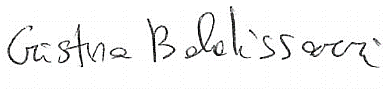 